В настоящее время системы кондиционирования демонтированы с подготовкой на длительное хранение с сохранением (консервацией) хладогента в холодильном контуре внешнего блока кондиционера.Место хранения имущества: (п. 1-7) – ул. Железнодорожная 23, г. Минск, (п. 8,9) – пр. Дзержинского 57, г. Минск№Предмет реализацииКол-воФотоЦена реализации(с НДС) шт, BYN1Автомобильные шины 285/50R20 116R Bridgestone Blizzak, 00-00014195Бывшие в эксплуатации, пробег с начала эксплуатации - 67942км.Минимальная глубина протектора - 3 мм. На 2-х шинах из комплекта имеются латки.4 шт. (комп-лект)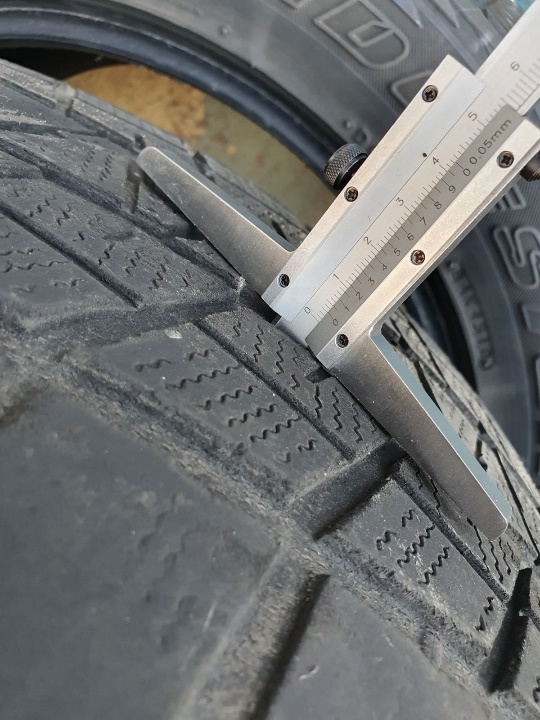 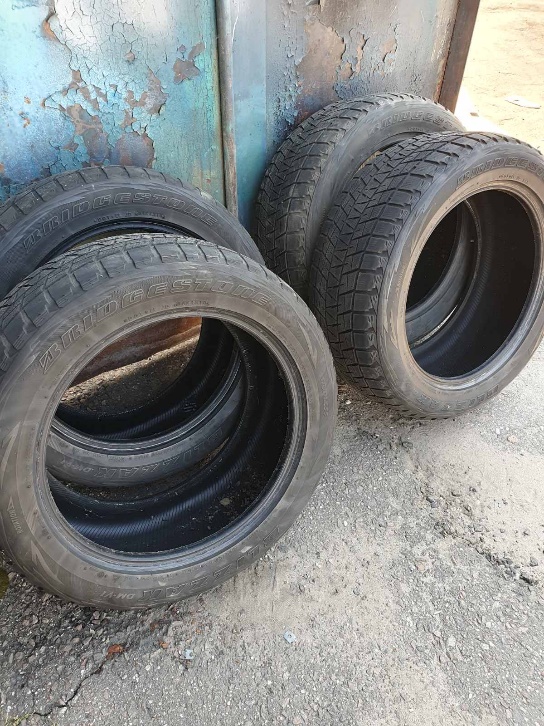 122,402Кондиционер GENERAL ASH 12R/ AOH12R, 00006595Внутренний и наружный блок.1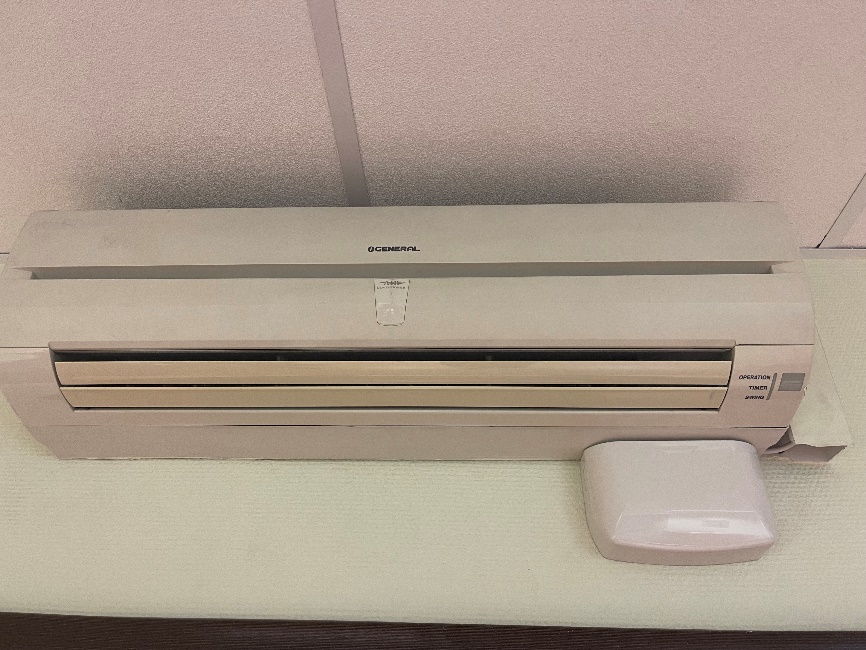 538,313Кондиционер General ASH12US/AOH12US, 00017754Внутренний и наружный блок.1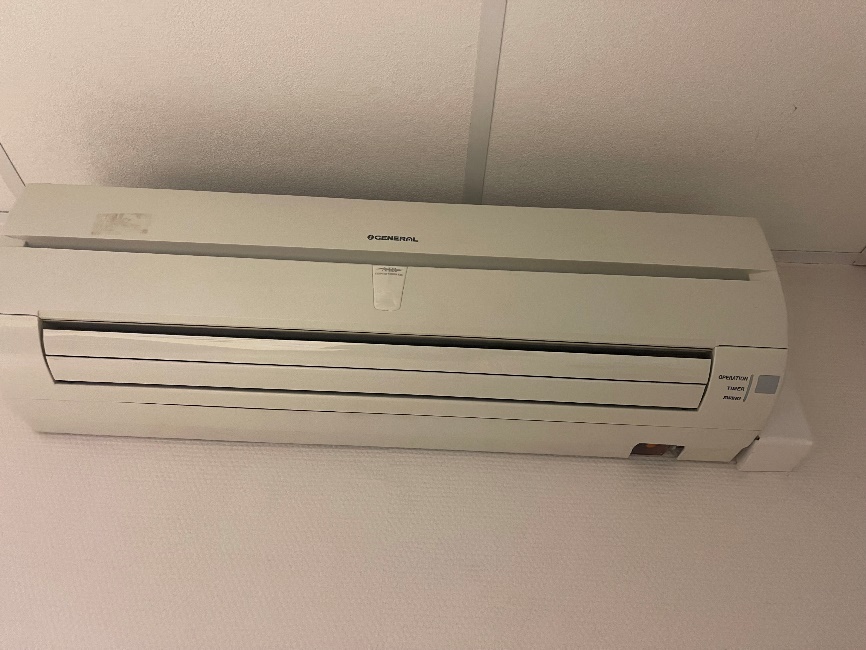 619,914Система кондиционирования (кабинет 25) Внутренний блок сплит-системы MSZ-HR25VF-ER1+Наружный блок сплит-системы MUZ-HR25VF-ER2, 00026601Внутренний и наружный блок.1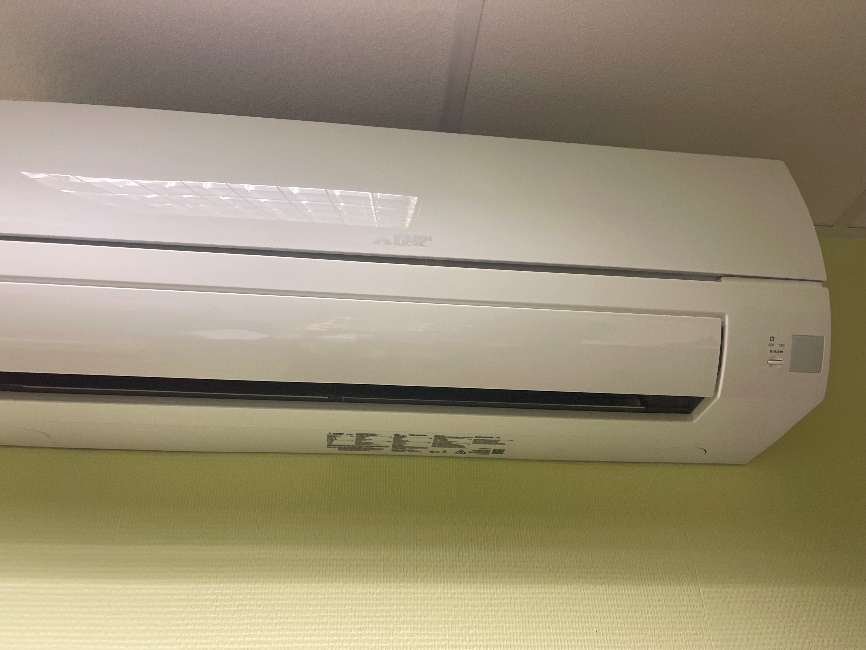 2179,505Система кондиционирования (кабинет 28А) Внутренний блок сплит-системы MSZ-HR25VF-ER1+Наружный блок сплит-системы MUZ-HR25VF-ER2, 00026602Внутренний и наружный блок.1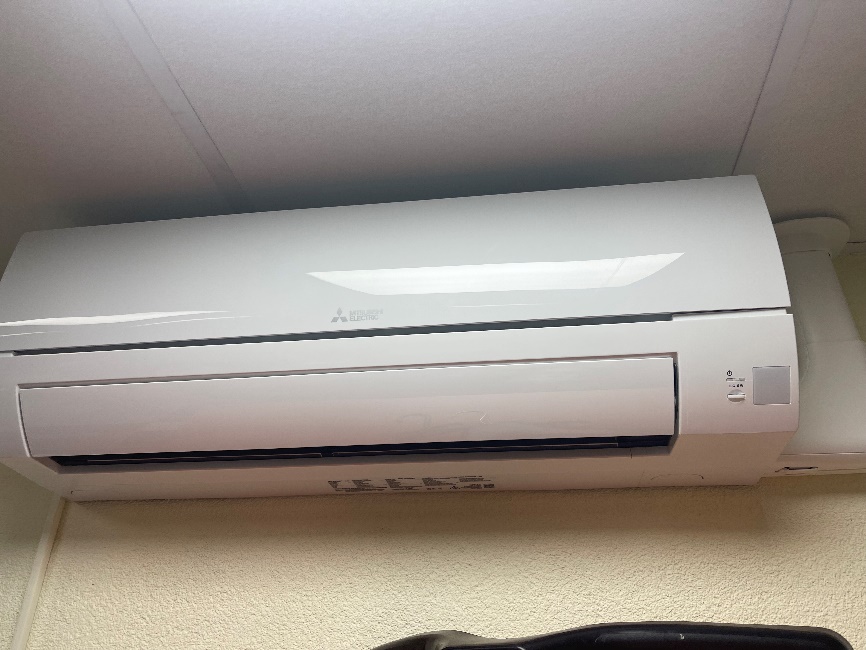 2179,506Система кондиционирования (кабинет 35А) Внутренний блок сплит-системы MSZ-HR25VF-ER1+Наружный блок сплит-системы MUZ-HR25VF-ER2, 00026603Внутренний и наружный блок.1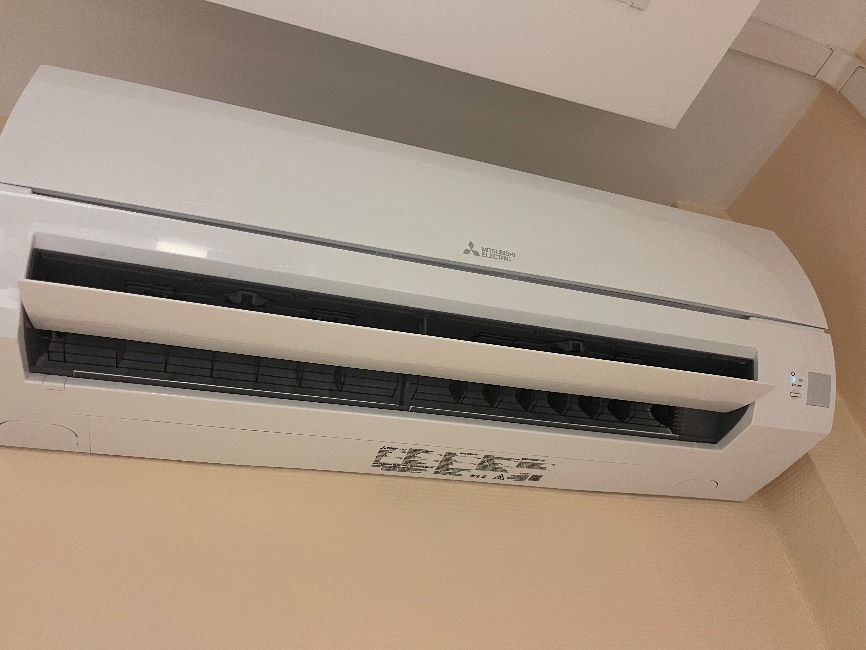 2179,507Система кондиционирования (кабинет 41) Внутренний блок сплит-системы MSZ-HR25VF-ER1+Наружный блок сплит-системы MUZ-HR25VF-ER2, 00026604Внутренний и наружный блок.1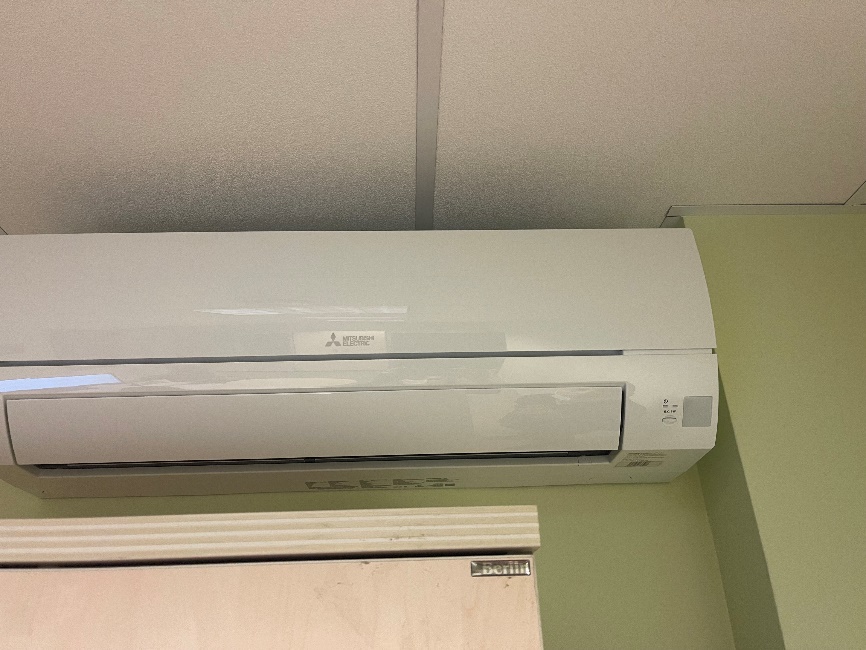 2179,508Кресло Фала, 000003556, 00-000069681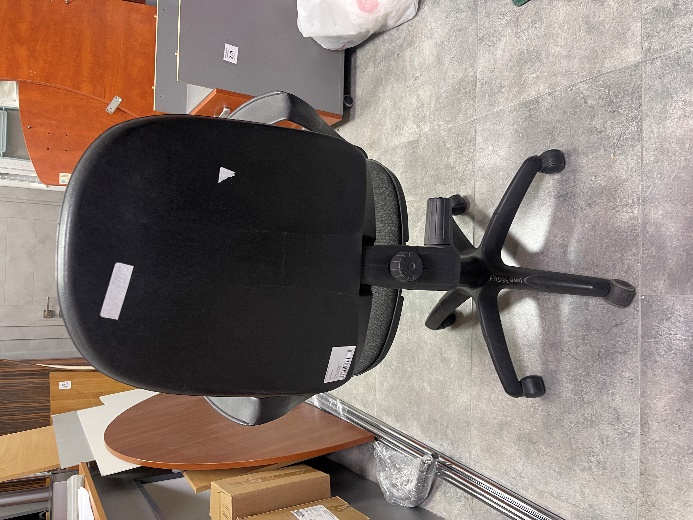 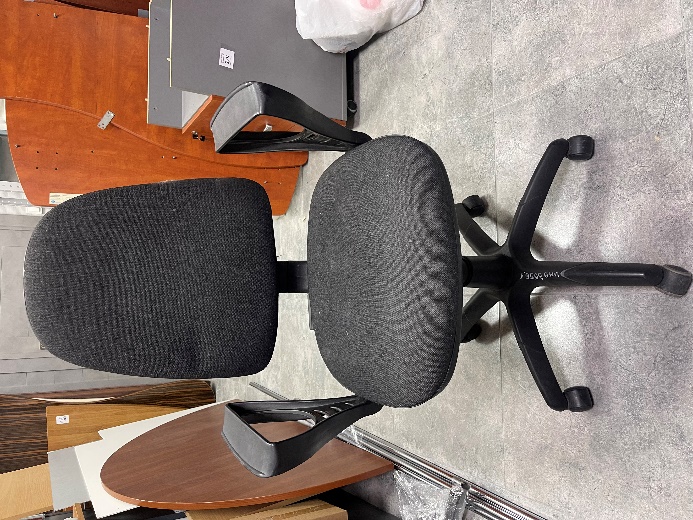 15,609Кресло Фала, 000003556, 00-000069681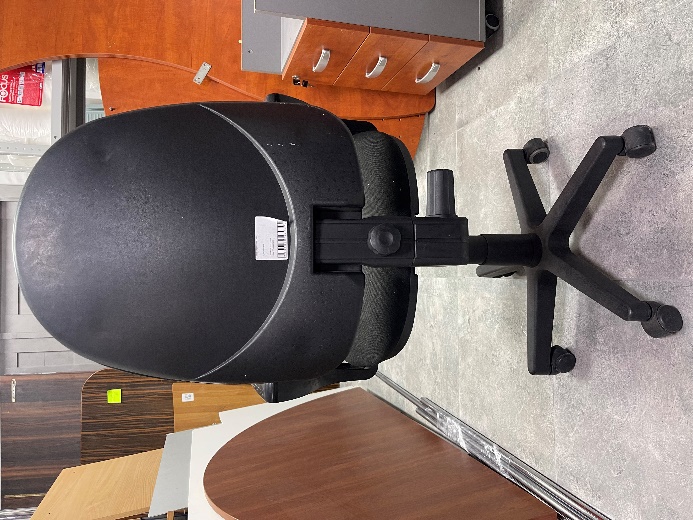 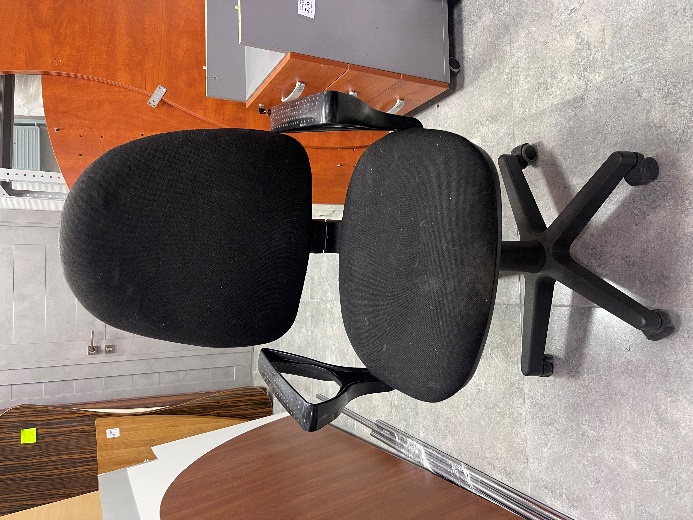 15,60